IMPLEMENTASI KEBIJAKAN SEKOLAH DASAR (SD) DAN SEKOLAH MENENGAH PERTAMA (SMP) SATU ATAP DI SMPN SATU ATAP TERPADU 1 WARUNG JERUK KABUPATEN PURWAKARTASKRIPSIDiajukan Untuk Memenuhi Syarat dalam MenempuhUjian Sidang Sarjana Program Strata Satu (S1)Pada Program Studi Administrasi PublikOlehNIAN NURDIANTINI142010101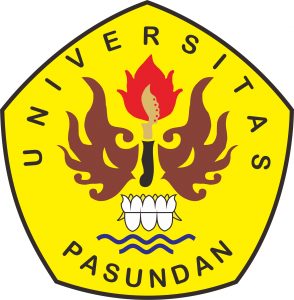 PROGRAM STUDI ADMINISTRASI PUBLIKFAKULTAS ILMU SOSIAL DAN ILMU POLITIKUNIVERSITAS PASUNDANBANDUNG2018